Publicado en 28050 el 21/12/2017 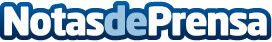 ¿Es posible vivir de el Gordo de la Lotería de Navidad?Cada español gasta una media de 46 euros en Lotería de Navidad esperando que le toquen los 400.000 euros del Gordo para tapar agujeros y arreglar sus cuentas. ¿Es que no da para más ese dinero? ¿Se puede vivir de las rentas con esos 400.000 euros? En Preahorro.com han hecho números para averiguar hasta dónde se puede estirar la fortuna navideñaDatos de contacto:Jose676165532Nota de prensa publicada en: https://www.notasdeprensa.es/es-posible-vivir-de-el-gordo-de-la-loteria-de Categorias: Nacional Finanzas Sociedad http://www.notasdeprensa.es